Medienkommentar 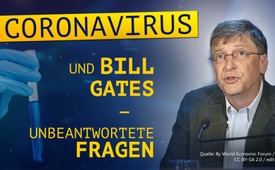 Coronavirus und Bill Gates: Die unbeantworteten Fragen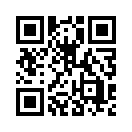 „Hatte Bill Gates eine Vorkenntnis der aktuellen Coronavirus-Pandemie?“ Tatsächlich bestehen gewisse Verbindungen zwischen Coronaviren und der Bill & Melinda Gates-Stiftung. Ungereimtheiten in Bezug auf Herkunft und Verbreitung werfen Fragen auf und werden hitzig diskutiert. Erfahren Sie mehr in dieser Sendung.Das Coronavirus hält mittlerweile die ganze Welt in Atem. In Italien sind seit gestern, dem 05.03.2020, alle Schulen und Universitäten für vorerst eine Woche geschlossen. Die Zahl der Erkrankungen steigt täglich, Urlaube werden aus Unsicherheit storniert. 

Kla.TV warf in der Sendung vom 24.Februar 2020 unter der Nummer 15760 (www.kla.tv/15760) Fragen auf: Ist das Coronavirus ein Zufallsprodukt oder könnte es gar eine Biowaffe sein? Die Sendung verbreitet sich wie ein Lauffeuer auf allen sozialen Plattformen und hat in wenigen Tagen über eine halbe Million Ansichten erzielt. Ungereimtheiten in Bezug auf die Herkunft und Verbreitung des Coronavirus werfen weitere Fragen auf und werden hitzig diskutiert, zum Beispiel: „Hatte Bill Gates eine Vorkenntnis der aktuellen Pandemie?“ Tatsächlich bestehen gewisse Verbindungen zwischen Coronaviren und der Bill & Melinda Gates-Stiftung: 

1. Coronavirus ist der Oberbegriff für eine Gruppe von Viren, an denen verschiedene Institute forschen und dieses gentechnisch verändern. Für ein solches hat unter anderem das Pirbright Institute ein Patent. 

Frage:
Verfolgt die Bill-Gates-Stiftung tatsächlich uneigennützige Ziele durch die Patentierung von Coronaviren oder könnte es auch sein, dass man zuerst ein Problem schafft, eine Reaktion erzeugt und danach eine Lösung anbietet?

2. Bill Gates führte bereits am 18. Oktober 2019 mit seiner Foundation unter dem Titel „Event 201“, zu Deutsch „Ereignis 201“, die Simulation einer Coronavirus-Pandemie durch. Geübt wurde zusammen mit dem John Hopkins Center for Health Security und dem World Economic Forum in New York. Simuliert wurde, wie politische Entscheidungsträger, Beamte, Führungskräfte und Gesundheitsexperten zusammen gegen ein unkontrolliertes Coronavirus ankämpfen. Ein Szenario von 65 Millionen Toten aufgrund einer fiktiven Coronavirus-Pandemie. Das in die Kritik geratene John Hopkins Center veröffentlichte kürzlich auf seiner Homepage eine Stellungnahme. 
Sie hätten nicht 65 Millionen Tote für die aktuelle Pandemie vorausgesagt, obwohl ihre Übung ein neuartiges Coronavirus enthielt.

Frage: 
Alles nur Zufall und Verschwörungstheorie oder existiert ein Zusammenhang zwischen dem Ausbruch des Coronavirus 2019, dem Patentieren von Coronaviren und der Übung „Event 201“?

3. Am 18. Oktober, am gleichen Tag, als die Bill-Gates-Stiftung die Coronavirus-Simulation 201 durchführte, fand in Wuhan die Eröffnungsfeier zur Militärolympiade 2019 statt. Wenige Wochen später wurden die ersten Coronavirus-Fälle in der Nähe des Lebensmittel- und Fischmarktes in Wuhan bekannt. Artikel auf populären chinesischen Webseiten beschuldigen nun amerikanische Athleten, das Virus verbreitet zu haben. Das Virus sei von der CIA geschaffen worden, um China zu schwächen. Tatsächlich befinden sich das Sportcenter und die Unterkunft der 200 amerikanischen Soldaten nur wenige Kilometer vom Ausbruchsort entfernt. 

Frage: 
Alles nur Zufall und Verschwörungstheorie oder war der 18. Oktober 2019 ein geplanter Starttermin einer weltweiten Pandemie?

Kla.TV ist Ihr Sender für freie und unzensierte Berichterstattung. Wir werfen die Fragen auf, die vom Mainstream nicht gestellt werden oder nicht gestellt werden dürfen. Haben Sie weitere stichhaltige Quellen und Fakten zu diesem Thema, dann reichen Sie diese gern unter dem eingeblendeten Link ein: 
https://www.kla.tv/einreichen

Verbreiten Sie diese Sendung auf allen Ihnen bekannten Kanälen und folgen Sie Kla.TV auf der Original-Webseite. Tragen Sie sich in unseren E-Mail Newsletter ein, so werden Sie immer aktuell über weitere Sendungen zu diesem Thema informiert.von es.Quellen:http://www.centerforhealthsecurity.org/newsroom/center-news/2020-01-24-Statement-of-Clarification-Event201.html
http://www.centerforhealthsecurity.org/event201/
https://www.globalresearch.ca/china-is-confronting-the-covid19-epidemic-was-it-man-made-an-act-of-of-bio-warfare/5705067
https://nuoviso.tv/steinzeit/die-rote-pille/corona-virus-doomsday-oder-panikmache/Das könnte Sie auch interessieren:#Dauerbrenner - Kla.TV-Dauerbrenner - www.kla.tv/Dauerbrenner

#BillGates - www.kla.tv/BillGates

#Medienkommentar - www.kla.tv/Medienkommentare

#Coronavirus - www.kla.tv/CoronavirusKla.TV – Die anderen Nachrichten ... frei – unabhängig – unzensiert ...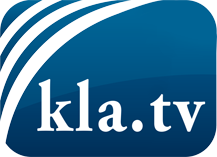 was die Medien nicht verschweigen sollten ...wenig Gehörtes vom Volk, für das Volk ...tägliche News ab 19:45 Uhr auf www.kla.tvDranbleiben lohnt sich!Kostenloses Abonnement mit wöchentlichen News per E-Mail erhalten Sie unter: www.kla.tv/aboSicherheitshinweis:Gegenstimmen werden leider immer weiter zensiert und unterdrückt. Solange wir nicht gemäß den Interessen und Ideologien der Systempresse berichten, müssen wir jederzeit damit rechnen, dass Vorwände gesucht werden, um Kla.TV zu sperren oder zu schaden.Vernetzen Sie sich darum heute noch internetunabhängig!
Klicken Sie hier: www.kla.tv/vernetzungLizenz:    Creative Commons-Lizenz mit Namensnennung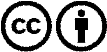 Verbreitung und Wiederaufbereitung ist mit Namensnennung erwünscht! Das Material darf jedoch nicht aus dem Kontext gerissen präsentiert werden. Mit öffentlichen Geldern (GEZ, Serafe, GIS, ...) finanzierte Institutionen ist die Verwendung ohne Rückfrage untersagt. Verstöße können strafrechtlich verfolgt werden.